Final Research Report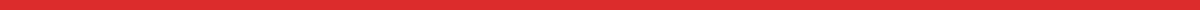 Title PageTitle of the ResearchAuthor(s)Affiliation(s)DateAbstractA concise summary of the entire research, including the purpose, methodology, key findings, and conclusions (150-250 words).Table of ContentsLists the main sections and their page numbers for easy navigation.List of Figures and TablesItemizes all figures and tables included in the report with page numbers.IntroductionIntroduces the research topic, states the research problem, and outlines the objectives.Presents the background and significance of the study.Specifies the research questions or hypotheses.Literature ReviewReviews relevant existing research and theoretical frameworks.Establishes the foundation for the research and highlights gaps the study aims to fill.MethodologyDescribes the research design, data collection methods, and analysis procedures.Details the sample selection, instruments used, and any limitations of the study.Results (or Findings)Presents the data collected in an organized manner, using tables, graphs, and descriptive text.Summarizes the findings without interpretation.DiscussionInterprets the results, linking them back to the research questions and existing literature.Discusses the implications of the findings and any unexpected results.Addresses the limitations of the study and suggests areas for future research.ConclusionSummarizes the key findings and their relevance.Restates the significance of the study and its contributions to the field.Recommendations (if applicable)Provides suggestions based on the research findings for practical actions, policy changes, or further research.ReferencesLists all sources cited in the research report following the appropriate academic style (APA, MLA, Chicago, etc.).Appendices (if necessary)Includes additional materials like raw data, detailed analyses, questionnaires, or maps.Acknowledgments (optional)Thanks to individuals, organizations, or institutions that contributed to the research.Formatting Tips:Ensure consistency in headings, subheadings, and text formatting throughout the document.Use clear and concise language, avoiding jargon where possible.Proofread for spelling, grammar, and punctuation errors.Adhere to the citation style and formatting guidelines specified by your institution or publication.This structure provides a comprehensive overview for writing a final research report, ensuring that all critical aspects of the research are communicated effectively.